§2677-A.  Payment for nonpreferred providers1.  Nonpreferred providers.  A carrier incorporating a preferred provider arrangement into a health plan shall provide for payment of covered health care services rendered by providers that are not preferred providers.[PL 1999, c. 609, §14 (NEW).]2.  Benefit level.  The benefit level differential between services rendered by preferred providers and nonpreferred providers may not exceed 20% of the allowable charge for the service rendered, except that the superintendent may waive this requirement for a given benefit plan.  Compliance with this requirement for a given benefit plan may be demonstrated on an aggregate basis.  This demonstration of compliance must be based on a reasonably anticipated mix of claims certified by a qualified actuary who is a member of the American Academy of Actuaries or a successor organization.  As used in this subsection, "allowable charge" means the amount that would be payable for services under the preferred provider arrangement including deductible and coinsurance amounts.[PL 2001, c. 369, §3 (AMD).]SECTION HISTORYPL 1999, c. 609, §14 (NEW). PL 2001, c. 369, §3 (AMD). The State of Maine claims a copyright in its codified statutes. If you intend to republish this material, we require that you include the following disclaimer in your publication:All copyrights and other rights to statutory text are reserved by the State of Maine. The text included in this publication reflects changes made through the First Regular and First Special Session of the 131st Maine Legislature and is current through November 1. 2023
                    . The text is subject to change without notice. It is a version that has not been officially certified by the Secretary of State. Refer to the Maine Revised Statutes Annotated and supplements for certified text.
                The Office of the Revisor of Statutes also requests that you send us one copy of any statutory publication you may produce. Our goal is not to restrict publishing activity, but to keep track of who is publishing what, to identify any needless duplication and to preserve the State's copyright rights.PLEASE NOTE: The Revisor's Office cannot perform research for or provide legal advice or interpretation of Maine law to the public. If you need legal assistance, please contact a qualified attorney.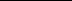 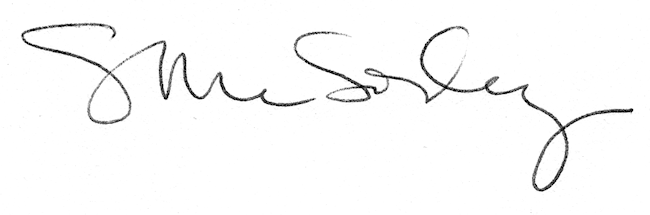 